INTERDICTION DE FUMERET VAPOTER Fumer ici vous expose à une amende forfaitaire de 68 €ou à des poursuites judiciaires.Décret n°2006-1386 du 15 novembre 2006 fixant les conditions d'application de l'interdiction de fumer dans les lieux affectés à un usage collectif.Décret n°2017-633 du 25 avril 2017 relatif aux conditions d'application de l'interdiction de vapoter dans certains lieux à usage collectif.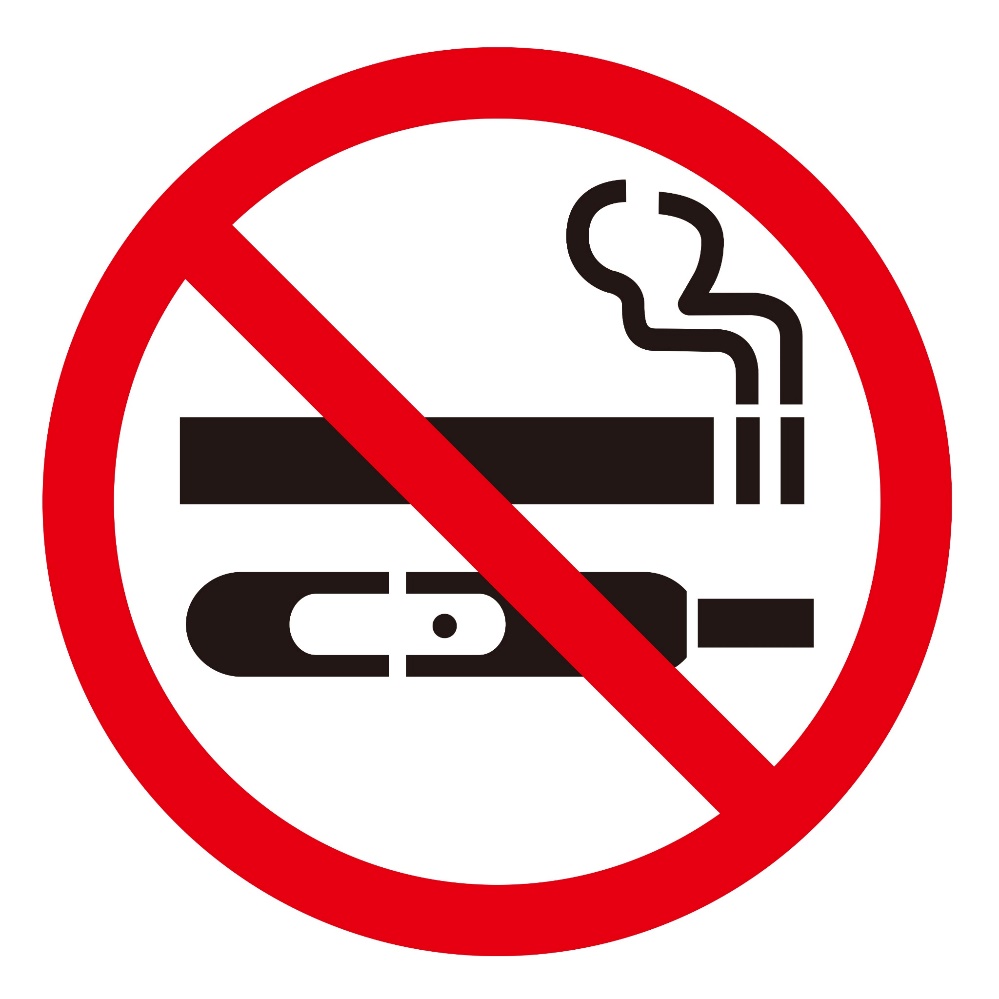 Pour arrêter de fumer ou de vapoter,faites-vous aideren appelant le 39 89 (Tabac Info Service).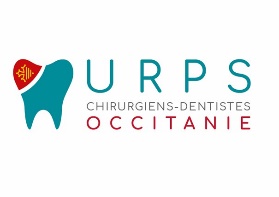 